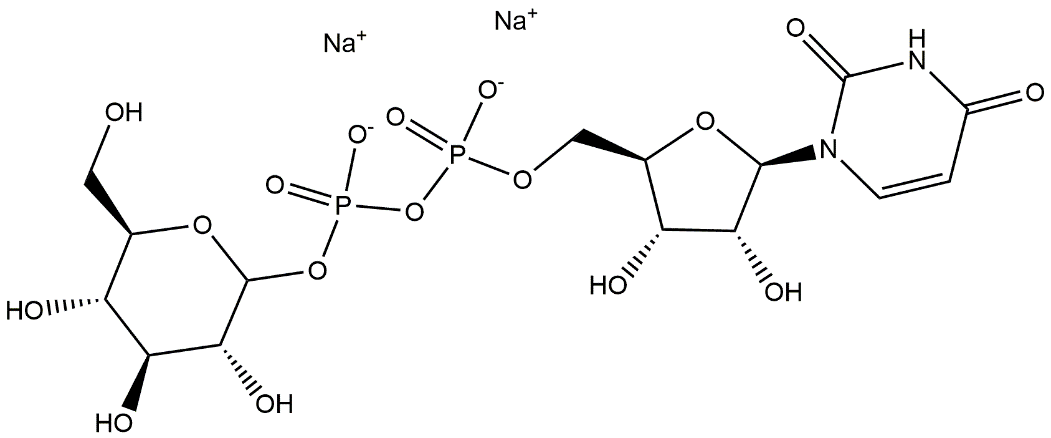 Figure S1 The chemical structure of UDP-Glc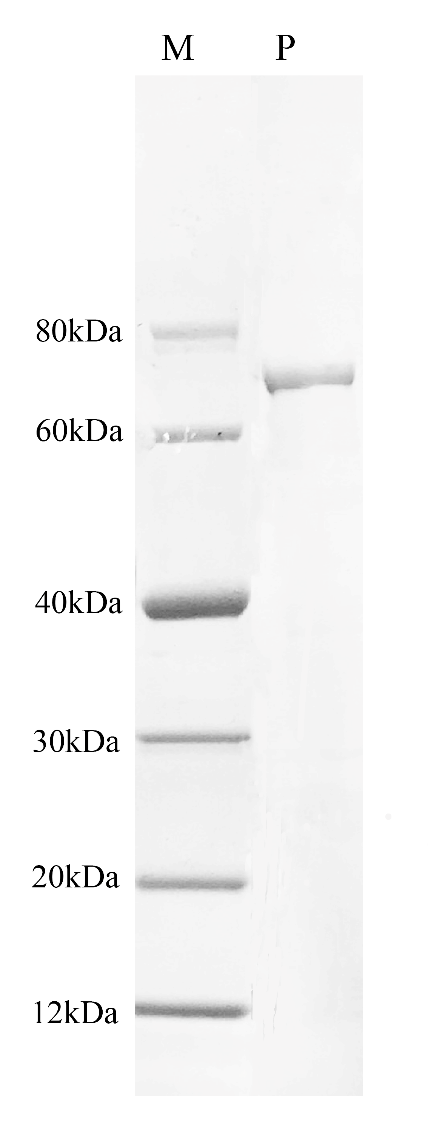 Figure S2. Purification and SDS-PAGE of GuUGT. M, protein marker; P, recombinant GuUGT.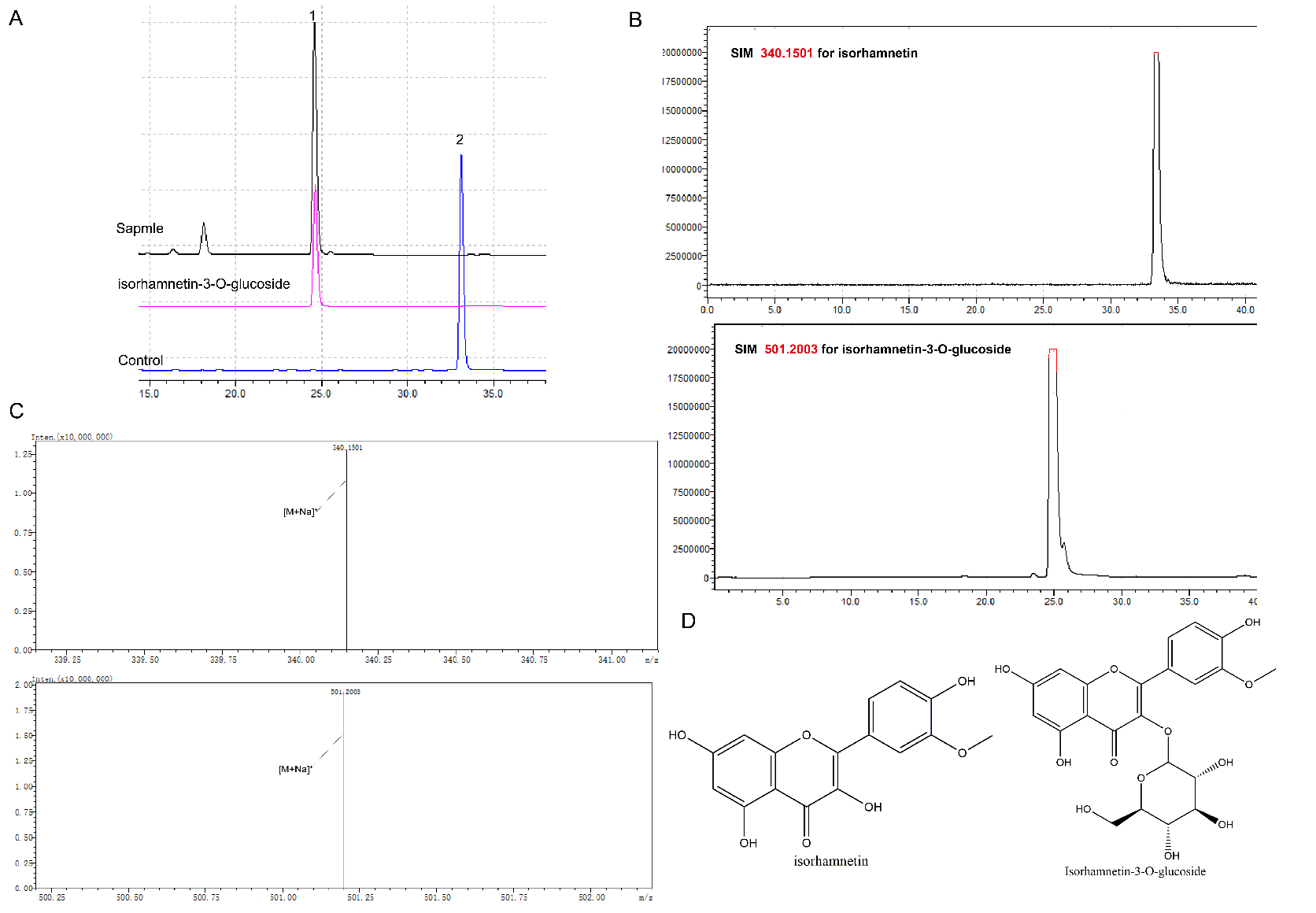 Figure S3. Glycosylation of isorhamnetin the purified glycosyltransferase (recombinant GuUGT). (A) HPLC analysis of the glycosylation products of isorhamnetin catalysed by GuUGT; 1: isorhamnetin-3-O-glucoside; 2: isorhamnetin (B) SIM spectra of the glycosylation products of isorhamnetin catalysed by GuUGT (isorhamnetin was m/z 340.1501;         isorhamnetin-3-O-glucoside was 501.2003). (C) MS spectra of glycosylation products: isorhamnetin: (m/z 340.1501) isorhamnetin-3-O-glucoside (m/z 501.2003). (D) The chemical structure of isorhamnetin and isorhamnetin-3-O-glucoside.Table S1 Primers for GuUGT cloning Table S2 Primers used for qRT-PCRTable S3 Plasmids used in this studyTable S4 Primers for plasmid constructionTable S5 Primers used for DNA assemble Table S6 All strains in this study References1. Lin, et al. Construction of cell factories for production of lupeol in Saccharomyces cerevisiae. Chinas journal of Chinese Materia medicine 2018, 41:1008-10152. Dai Z, Liu Y, Sun Z, et al. Identification of a novel cytochrome P450 enzyme that catalyzes the C-2α hydroxylation of pentacyclic triterpenoids and its application in yeast cell factories Metabolic engineering 2019, 51: 70-78.3. Dai Z, Wang B, Liu Y, et al. Producing aglycons of ginsenosides in bakers' yeast. Scientific reports, 2014, 4: 3698.NameTarget GeneSequence (5' To 3')GuUGT-FGuUGTATGGGTAGTAATAGCAATCAAGCGuUGT-RTCAATGGGTAAGTGAACCCAACNameSequence (5' To 3')β-actin-FTGCTCTGGCTCCTAGCAGCATGAAGAβ-actin-RCACATCTGCTGGAAGGTGCTGAGGGAGuUGT-1FACTCGAGAAGGCTTATGCGGGuUGT-1RGCCATTTCAGACACTCGTGCNamedescriptionsourcepδ-VvCPRCloning PPGK1-VvCPR-TADH1 cassette into pEASY-Blunt simple[1]pNDT80-HISCloning NDT80 Site and HIS3 marker into pEASY-Blunt[2]M4-CYP72A63Cloning PTDH3-CYP72A63-TTPI1 cassette into pEASY-Blunt simpleThis study313-TRP-TEF-CYP88D6Cloning PTEF1-GuCYP88d6-TCYC1 cassette into 313-TRPThis studyM2-AtUDHCloning PPGK1-AtUDH-TADH1 cassette into pEASY-BluntThis studyM13-GuUGTCloning PTEF1-GuCYP88d6-TCYC1 cassette into pEASY-BluntThis studyNameTarget GeneSequence (5' TO 3')Pac1-88d6Gucyp88d6Gcg ttaattaa ATGGAAGTACATTGGGTTTGCATGTCCG88d6- AscIGc ggcgcgcc CTAAGCACATGAGACCTTCATCACCTTAGCGASexA1-72a63opticyp72a63Gcg ACCTGGTAAAACA ATGGAAGTTTTTATGTTTCCAACAGGTACT72a63-asc1Gc GGCGCGCC TTACAATTTATGCAAAATGATAGATGCACCSexAI-AtUDHAtudhGCGaccTggtaaaacaATGGTGAAGATATGCTGCATAGGAGAscI-AtUDHGcggcgcgccTCATGCCACAGCAGGCATATCCTTGPac1-GuugtGuugtGcg ttaattaa ATGGGTAGTAATAGCAATCAAGCGuugtC-Asc1Gc ggcgcgcc TCAATGGGTAAGTGAACCCAACSexA1-vvcprVvCPRGCGaccTggtaaaacaATGCAATCATCCTCCGTAAAGGTATvvcpr-Asc1GcggcgcgccTTAGACATCTCTCAAGTATCTACCANameSequence (5' TO 3')X1-M-pEASY- r-t-FCTTGCAAATGCCTATTGTGCAGATGTTATAATATCTGTGCGTTTAATTAAGGCTCGTATGTTGTGTGGAATTGTX2-M-pEASY-r-t-RCGAAGGCTTTAATTTGCAAGCTGCGGCCCTGCATTAATGAATCGGCCAACGCGCCAGGGTTTTCCCAGTCACGACGTTGNDT80-interg-1CATCATAAGGAATTCCGGGATTCTCCCCATNDT80-interg-2ACAACATTTGGTCACTAAATCGATATTTTAC1-M-pEASY-PGK1-FCTGTTTCCTGTGTGAAATTGTTATCCGCTCACAATTCCACACAACATACGAGCCTTAATTAAACGCACAGATATTATAAC3G -1-M-ADHt-TDH3-RCCTCCGCGTCATTAAACTTCTTGTTGTTGACGCTAACATTCAACGCTAGTATTCGGCATGCCGGTAGAGGTGTGG3G -3-M-ADHt-TDH3-FCAGGTATAGCATGAGGTCGCTCTTATTGACCACACCTCTACCGGCATGCCGAATACTAGCGTTGAATGTTAGCGTC3G -3-M-TPI1t-TEF1-RAGGAGTAGAAACATTTTGAAGCTATGGTGTGTGGGGGATCACTTTAATTAA TCTATATAACAGTTGAAATTTGGA3G -2-M-TPI1t-TEF1-FGTCATTTTCGCGTTGAGAAGATGTTCTTATCCAAATTTCAACTGTTATATAGATTAATTAAAGTGATCCCCCACACM-CYC1t-pEASY-RCGTATTACAATTCACTGGCCGTCGTTTTACAACGTCGTGACTGGGAAAACCCTGGCGCGTTGGCCGATTCATTAATGCEGH1-UP-FGGCAACGAGATCCAATTGCGTGGTGTCEGH1-UP-RCTTAGGGTAGGACTCTTCATCTTTGCCEGH1-Down-FGCATTAGAAGGAAGTAATCTTTCGTACEGH1-Down-RGCAAATTTCAATGAACTGATGGCCAGGEGH1-up-Marker-50bp-FGACCCCAAAACGGGCAGGGAAGTTGGCAAAGATGAAGAGTCCTACCCTAAGCACACAGGAAACAGCTATGACCOnly-pPGK1-Cut-RCACGAGGTTCTACTAAACTAAACCACCNamedescriptionsourceBY-βA-GBY-T1, rDNA::PPGK1-GgbAS-TADH1-PTDH3-ERG1-TTPI1-PTEF1-ERG9-TCYC1[3]BY-UGTBY-βA-G，EGH::TRP1- PPGK1-AtUDH-TADH11-PTEF1-GuUGTC-TCYC1,This studyBY-GA-glucoside derivatesNDT80::HIS3-PPGK1-VvCPR-TADH1-PTDH3-A63-TTPI1-PTEF1-88D-TCYC1This study